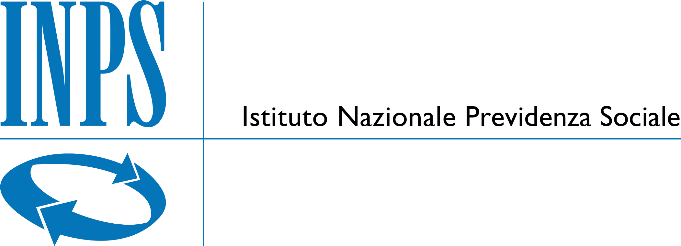 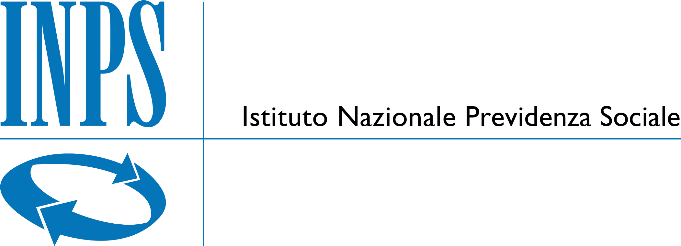 ISTITUTO NAZIONALE PREVIDENZA SOCIALE Direzione centrale Risorse Strumentali e Centrale Unica Acquisti  _l_ sottoscritt_: _______________________________________________________nat_ a: _________________________________ il ___________________________residente a: ____________________________________ Provincia di ____________ Indirizzo______________________________________________ n.°	 ___________ in qualità di (indicare la carica, anche sociale) ____________________________________dell’Operatore economico: _______________________________________________con sede nel Comune di: ________________________________________________ Provincia di: __________________________________________________________Codice Fiscale: ________________________________________________________Partita I.V.A.: _________________________________________________________consapevole che la falsità in atti e le dichiarazioni mendaci sono punite ai sensi del codice penale e delle leggi speciali in materia e che, laddove dovesse emergere la non veridicità di quanto qui dichiarato, si avrà la decadenza dai benefici eventualmente ottenuti ai sensi dell’art. 75 del d.P.R. n. 445 del 28 dicembre 2000 e l’applicazione di ogni altra sanzione prevista dalla legge, nella predetta qualità, ai sensi e per gli effetti di cui agli artt. 46 e 47 del d.P.R. n. 445 del 28 dicembre 2000 MANIFESTA INTERESSE  ad essere invitato alla/e  procedura/e per l’acquisizione di  Servizi di Test Automation che l’INPS si riserva di effettuare senza alcun vincolo, come [selezionare la casella corrispondente al regime soggettivo di partecipazione alla procedura] □ 	come Operatore economico monosoggettivo [ovvero] □ 	come Operatore economico plurisoggettivo [selezionare la casella corrispondente] □ in qualità di capogruppo / consorziato in consorzio ordinario [ovvero] □ quale [mandatario] [mandante] in raggruppamento temporaneo di operatori economici di tipo: o orizzontale o verticale o misto con i seguenti operatori economici concorrenti e con la seguente ripartizione dell’appalto tra i medesimi, ai sensi dell’art. 48, comma 4 del D.Lgs. 50/2016: [quadro da compilare solo in caso di raggruppamento temporaneo o consorzio ordinario, costituendi o costituiti. In tal caso, per ciascun operatore occorrerà indicare la denominazione, la sede legale, la partita I.V.A., le categorie di lavori di competenza, la quota di partecipazione all’operatore plurisoggettivo e la quota di esecuzione dei lavori] ed in tale qualità  DICHIARA di essere regolarmente iscritto alla Camera di Commercio, Industria, Artigianato ed Agricoltura di ___________, iscrizione n. ___________, per le medesime attività oggetto di procedura, ovvero nel registro professionale o commerciale dello Stato di residenza ____________, al n. __________; di essere iscritto sulla piattaforma Consip MEPA; di essere consapevole che, in sede di presentazione dell’offerta, dovrà dichiarare: di essere in possesso dei requisiti di ordine generale e di non avere motivi di esclusione di cui all’art. 80, D. Lgs. 50/2016; di essere in possesso dei requisiti di capacità economico finanziaria e tecnico professionale prescritti nell’avviso di manifestazione di interesse; [se del caso] che le seguenti informazioni e/o parti della documentazione tecnica presentata sono coperte da segreto tecnico – commerciale: [se del caso] che le seguenti informazioni sono utili a ricostruire la posizione del soggetto nel mercato e la competenza del soggetto nel campo di attività di cui alla consultazione: di essere a conoscenza che la presente non costituisce proposta contrattuale e non vincola in alcun modo la Stazione appaltante che sarà libera di seguire anche altre procedure e che la stessa Stazione appaltante si riserva di interrompere in qualsiasi momento, per ragioni di sua esclusiva competenza, il procedimento avviato, senza che i soggetti istanti possano vantare alcuna pretesa;  di essere a conoscenza che la presente non costituisce prova di possesso dei requisiti generali e speciali richiesti per l’affidamento in oggetto. Data e luogo 	 	 	 	 	  Firma  ALLEGATO DICHIARAZIONE DI MANIFESTAZIONE DI INTERESSE(ai sensi degli artt. 46 e 47 del d.P.R. n. 445 del 28 dicembre 2000) Consultazione di mercato preordinata ad acquisire proposte di soluzioni “Servizi di Test Automation” e manifestazioni di interesse alla partecipazione ad una o più procedure di appalto. Recapiti presso i quali si intendono ricevere le comunicazioni della Stazione Appaltante (da indicarsi obbligatoriamente) Recapiti presso i quali si intendono ricevere le comunicazioni della Stazione Appaltante (da indicarsi obbligatoriamente) Domicilio eletto Indirizzo di posta elettronica Indirizzo di posta elettronica certificata (PEC) Numero di telefono Numero di fax Operatore Mandatario/ Capogruppo Partita I.V.A. Sede legale Categoria/e di competenza Percentuale  di partecipazione Percentuale   di     esecuzione Operatore Mandante Partita I.V.A. Sede legale Categoria/e di competenza Percentuale di partecipazione Percentuale  di  esecuzione 